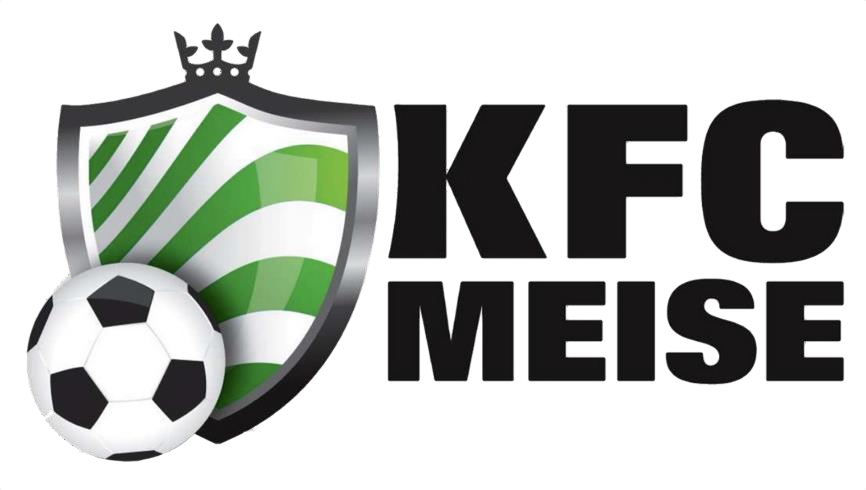 Zomertornooi Louis De Smedt7 & 8 mei 20227 mei 2022VM U7 – U12 – U13NM U9 – U10 – U118 mei 2022VM U6 – U8Adres:Sportcomplex De NekkerSint-Annastraat 291860 MeiseBeste trainers, bestuursleden, ouders, spelers en sympathisanten,Op zaterdag 7 en zondag 8 mei 2022 organiseert KFC Meise eindelijk weer haar jaarlijks jeugdtornooi ‘Louis De Smedt’.In	deze	bundel	vind	je	alle	praktische	informatie	zoals	het spelreglement, de locatie en de wedstrijdschema’s.Veel succes! Sportieve groeten,TornooireglementHet tornooi wordt ingericht door KFC Meise vzw jeugdwerking en vindt plaats in sportcomplex "De Nekker", St Annastraat 29 te 1860 Meise. Het tornooi vindt plaats op 7 en 8 mei 2022.Het tornooi is voorbehouden voor de leeftijdscategorieën U6 tot U13.Alle wedstrijden worden gespeeld overeenkomstig de reglementen van de K.B.V.B.Bij U6 werd voor een dribbelfestival gekozen. Elke deelnemende ploeg streeft ernaar met 8 spelertjes te komen. Indien een ploeg niet aan 8 spelertjes geraakt is dit geen probleem. De activiteiten en wedstrijden zijn zo georganiseerd dat ze heel gemakkelijk kunnen worden aangepast aan elk aantal deelnemers. Een minimum van 4 spelers is nodig. Tweemaal 2 clubs zullen steeds in wedstrijden van 2vs2 het tegen elkaar gaan opnemen. De andere ploegen doen mee aan een voetbal gerelateerde nevenactiviteit. Om de 10 minuten wordt er doorgeschoven.Wij verwachten dat de begeleiders actief de spelers van hun ploegje begeleiden en waar nodig een activiteit of wedstrijd in goede banen leiden. Afhankelijk van de noodzaak én beschikbaarheid van helpers zullen sommige activiteiten en wedstrijden wel en andere niet begeleid worden door medewerkers van de organiserende club.Bij U7 spelen we in het gebruikelijke 3v3-format. De deelnemende clubs vaardigen minstens 6 spelers af. We vragen aan de teambegeleiders zelf mee de wedstrijden te begeleiden.Een ploeg die forfait geeft wordt beboet met 250 euro. Deze	boete	wordt	opgeëist	viaK.B.V.B. en is ten voordele van de inrichtende ploeg "KFC Meise”.Voor U6 t.e.m. U9 mag men 8 spelers invullen op het wedstrijdblad, voor U10 t.e.m. U13 is dit 12 spelers. De naam van de club, naam en geboortedatum van trainer en begeleider moeten eveneens ingevuld zijn.Elke ploeg dient vergezeld te zijn van tenminste 2 meerderjarige begeleiders. Deze zijn verantwoordelijk voor hun ploeg. De afgevaardigde van elke ploeg geeft minstens 30 minuten voor aanvang van hun eerste wedstrijd het wedstrijdblad op het secretariaat ingevuld af.Elke ploeg zorgt voor eigen oefenballen. De wedstrijdbal wordt door scheidsrechter zelf bezorgd. Elk team brengt een tweede uitrusting mee, verschillend van kleur van de eerste. De eerstgenoemde ploeg is de thuisploeg en dient EVENTUEEL zijn uitrusting aan te passen.De inrichtende club is NIET verantwoordelijk voor gebeurlijke ongevallen, verlies van/of beschadiging aan kledij en uitrusting. Iedere deelnemende ploeg is verantwoordelijk voor vrijwillige beschadiging toegebracht aan de plaatselijke installaties.Er wordt tijdens dit tornooi geen rangschikking opgemaakt voor U6 en U7. Voor de reeksen U8 tot U13 wordt per categorie een klassement opgemaakt. Hiervoor gelden volgende afspraken: Aantal punten, meest gewonnen wedstrijden, doelpuntensaldo, onderling duel, hoogst aantal gescoorde goals, minst aantal tegendoelpunten, eventueel strafschoppen. Voor U10 tot U12 worden er ook finalewedstrijden voorzien.Sportieve afspraken bij ons tornooi:Bij aankomst krijgt iedere ploeg een kleedkamer toegewezen van de organisatie. Na het omkleden worden alle sportzakken verzameld op een vrachtwagen. Die blijft gedurende de duur van ons tornooi ter plaatse. Enkel in aanwezigheid van een afgevaardigde van zijn ploeg mag een speler de vrachtwagen betreden. Er zal steeds een verantwoordelijke van KFC Meise dienen bij aanwezig te zijn.Na afloop van de wedstrijden kunnen de spelers in aanwezigheid van een afgevaardigde hun sportmateriaal ophalen aan de vrachtwagen. Dan krijgen ze een kleedkamer toegewezen. Omdat er zich een groot aantal ploegen inschreven voor ons tornooi vragen we iedere deelnemende ploeg de "collectieve wasbeurt" te beperken tot een kwartier.DUUR VAN DE WEDSTRIJDEN: Zie wedstrijdschema!Er worden geen strafschoppen genomen na de wedstrijden.Wedstrijden worden geleid door (jeugd)spelers en vrijwilligers van de club.Spelers mogen doorlopend gewisseld worden.Afhankelijk van de weersomstandigheden gebeurt de uitreiking van medailles en bekers op het hoofdterrein of in de kantine. Iedere speler krijgt een medaille na afloop van het tornooi. Uit respect voor de organisatie vragen we dat iedereen aanwezig blijft tot na de medaille-uitreiking. We delen op voorhand geen medailles uit.Wedstrijden worden gedeeltelijk op het synthetisch terrein afgewerkt. Als organiserende ploeg dienen we te vermelden dat GEEN ijzeren studs toegelaten worden op dit terrein. Kauwgom en sigaretten zijn eveneens verboden. Toeschouwers bevinden zich achter de omheining. Enkel trainer, afgevaardigde en reservespelers mogen zich in de neutrale zone begeven.Door deelname aan ons tornooi verklaart men  zich  akkoord  met  het  tornooireglement  KFC Meise vzw, St Annastraat 29, 1860 Meise (02/269.70.15).Wedstrijdschema’sU7 - Zaterdag 7 mei 2022 - voormiddag Terrein A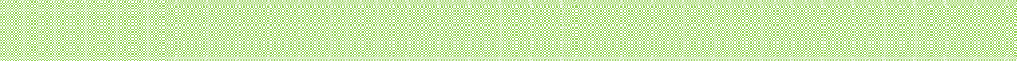 Wedstrijdduur: 2 x 7 min Prijsuitreiking om 12u15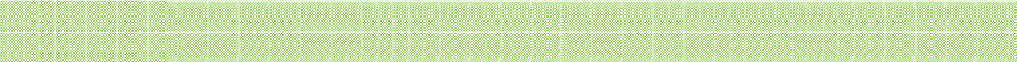 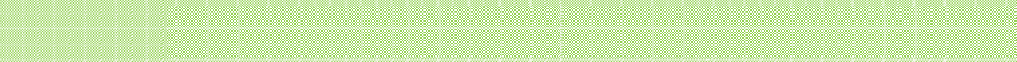 U8 – Zondag 8 mei 2022 - voormiddag Terrein B (synthetisch)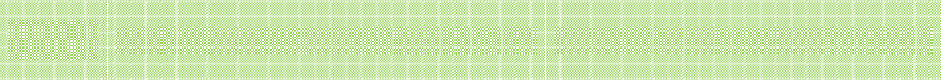 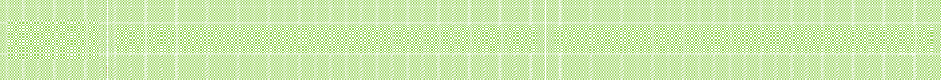 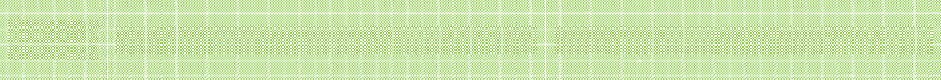 Wedstrijdduur: 1 x 20 min Prijsuitreiking om 12u10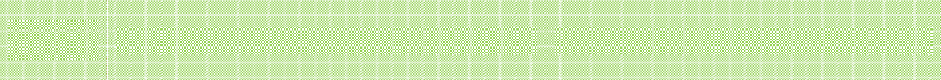 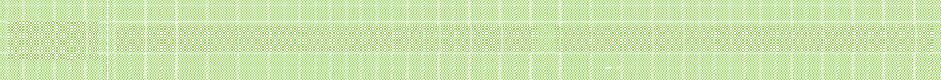 U9 – Zaterdag 7 mei 2022 - namiddag Terrein A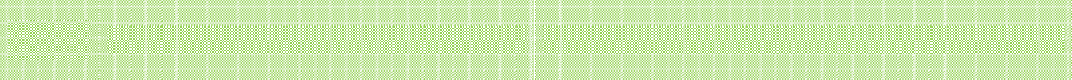 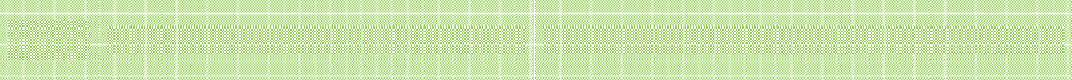 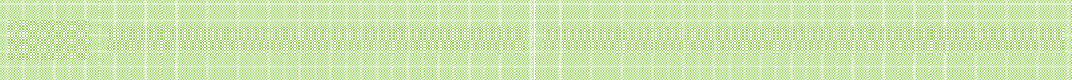 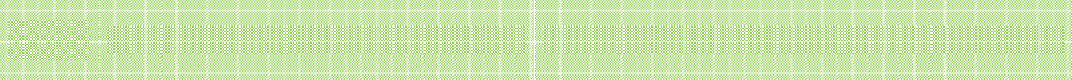 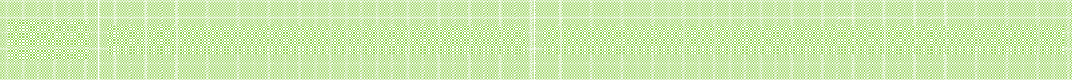 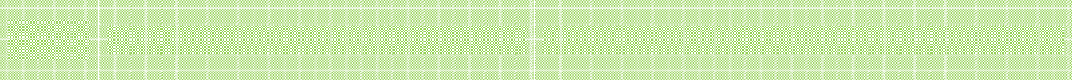 Wedstrijdduur: 1 x 15 min Prijsuitreiking om 17u15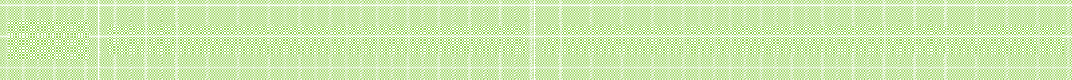 U10 – Zaterdag 7 mei 2022 - namiddag Terrein C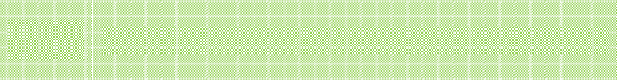 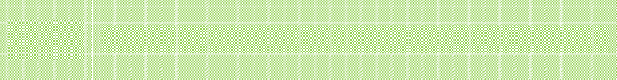 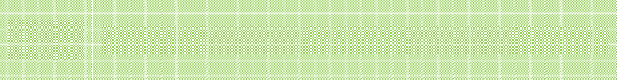 Wedstrijdduur: 2 x 12 min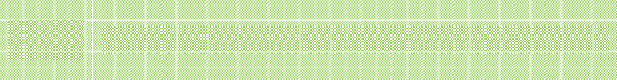 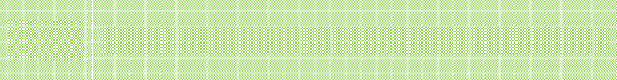 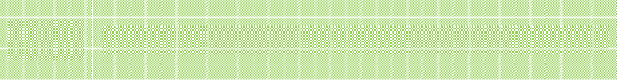 Plaatsingswedstrijden 1 x 15 min om 16u45Prijsuitreiking om 17u15U11 – Zaterdag 7 mei 2022 - namiddag Terrein B (synthetisch)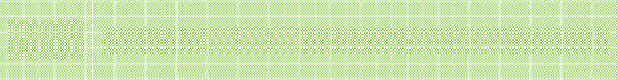 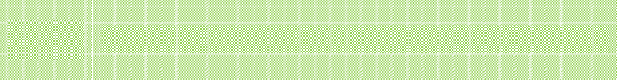 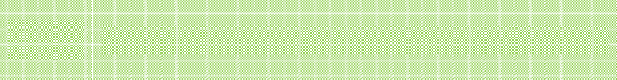 Wedstrijdduur: 2 x 12 min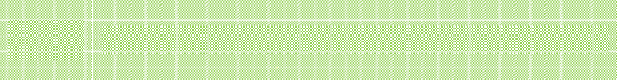 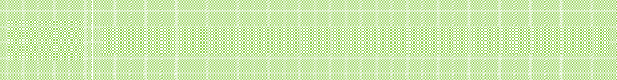 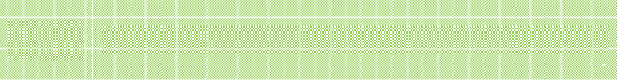 Plaatsingswedstrijden 1 x 15 min om 16u45 Prijsuitreiking om 17u15	U12 – Zaterdag 7 mei 2022 - voormiddag Terrein C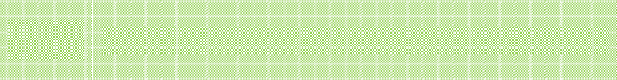 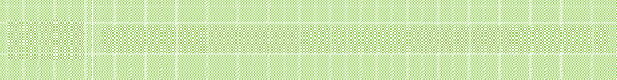 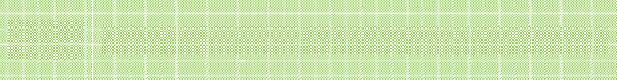 Wedstrijdduur: 2 x 12 min 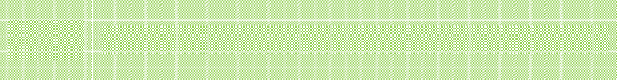 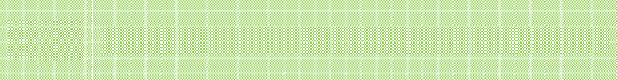 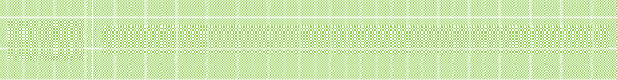 Plaatsingswedstrijden 1 x 15min om 12u30Prijsuitreiking om 13u00U13 – Zaterdag 7 mei 2022 voormiddag Terrein B (synthetisch)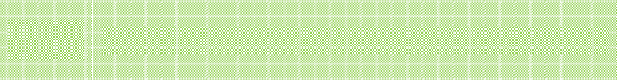 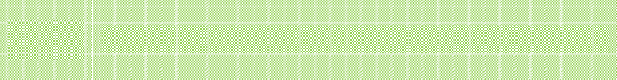 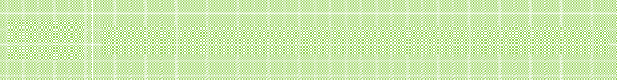 Wedstrijdduur: 2 x 12 min Prijsuitreiking om 12u30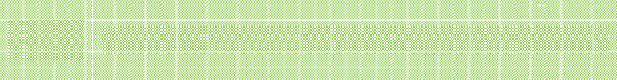 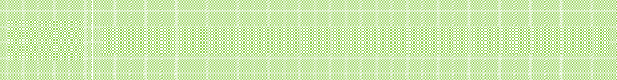 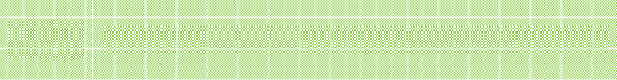 Geert ChrispeelsTVJOKFC MeiseTom VanfraechemTornooiverantwoordelijke KFC Meiseuur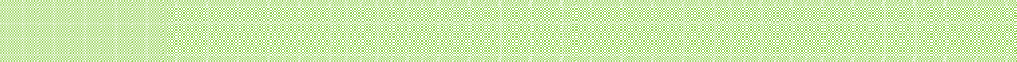 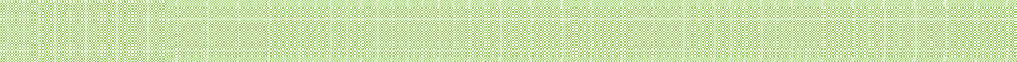 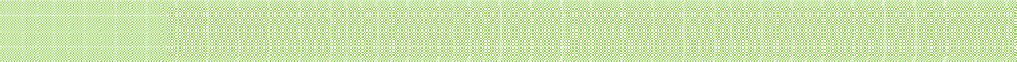 A1A29:30KVK Wemmel – VC De LeeuwkensFC Melsbroek– KFC Meise 19:50OHL – Rupel Boom 1KVK Wemmel – FC Melsbroek10:10VC De Leeuwkens– OHLRupel Boom 1 – KFC Meise 110:30KVK Wemmel – OHLVC De Leeuwkens– KFC Meise 110:50FC Melsbroek– Rupel Boom 1KVK Wemmel – KFC Meise 111:10VC De Leeuwkens – Rupel Boom 1FC Melsbroek – OHL11:30KVK Wemmel – Rupel Boom 1VC De Leeuwkens – FC Melsbroek11:50KFC Meise 1 – OHLuur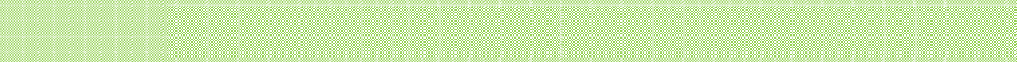 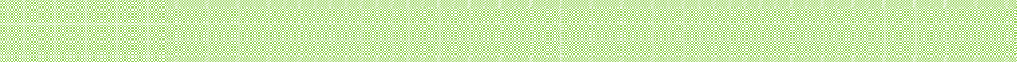 A3A49:30FC Zemst – Rupel Boom 2KFC Meise 2 – KRC De Panne9:50FC St-Jozef – KVK NinoveFC Zemst  – KFC Meise 210:10Rupel Boom 2 – FC St-JozefKVK Ninove– KRC De Panne10:30FC Zemst  – FC St-JozefRupel Boom 2 – KRC De Panne10:50KFC Meise 2 – KVK NinoveFC Zemst  – KRC De Panne11:10Rupel Boom 2 – KVK NinoveKFC Meise 2 – FC St-Jozef11:30FC Zemst  – KVK NinoveRupel Boom 2 – KFC Meise 211:50KRC De Panne – FC St-JozefuurB1B29:30KFC Borght Humbeek – KV ZuunKFC Meise B – Toekomst Relegem10:00KSC Machelen  – KFC Borght-HumbeekKV Zuun – KFC Meise B10:30Toekomst Relegem – KSC MachelenKFC Borght Humbeek – KFC Meise B11:00KV Zuun – KSC MachelenKFC Borght Humbeek – Toekomst Relegem11:30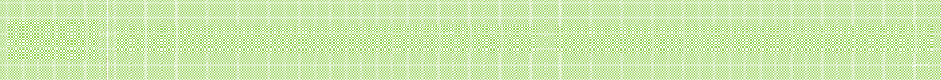 KFC Meise B – KSC MachelenKV Zuun – Toekomst RelegemuurB3B49:30KFC Meise A –  OHLKSC Grimbergen – SK  Pepingen Halle10:00KFC Eppegem – KFC Meise AOHL – KSC Grimbergen10:30SK  Pepingen Halle – KFC EppegemKFC Meise A – KSC Grimbergen11:00OHL – KFC EppegemKFC Meise A – SK  Pepingen Halle11:30KSC Grimbergen – KFC EppegemOHL – SK  Pepingen HalleuurA1A214:00KVK Wemmel – KV BonheidenKFC Meise – FC Sint-Jozef14:25FC Beigem – FC SchepdaalKVK Wemmel – KFC Meise14:50KV Bonheiden – FC BeigemFC Schepdaal – FC  Sint-Jozef15:15KVK Wemmel – FC BeigemKV Bonheiden – FC Sint-Jozef15:40KFC Meise – FC SchepdaalKVK Wemmel – FC Sint-Jozef16:05KV Bonheiden– FC SchepdaalKFC Meise – FC Beigem16:30KVK Wemmel – FC SchepdaalKV Bonheiden – KFC Meise16:55FC Sint-Jozef – FC BeigemuurA3A414:00FC Lebbeke– Rupel BoomVC Bertem-L – KFC Meise14:25OHL – Juve MollemFC Lebbeke – VC Bertem-L14:50Rupel Boom – OHLJuve Mollem – KFC Meise15:15FC Lebbeke– OHLRupel Boom – KFC Meise15:40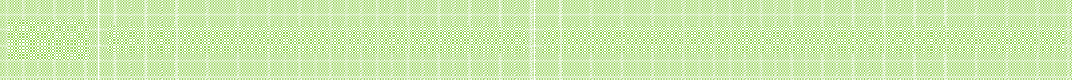 VC Bertem-L – Juve MollemFC Lebbeke – KFC Meise16:05Rupel Boom – Juve MollemVC Bertem-L – OHL16:30FC Lebbeke – Juve MollemRupel Boom – VC Bertem-L16:55KFC Meise – OHL